1	Como consta en el resumen de los debates de la novena sesión plenaria de la reunión de 2017 del Consejo (Documento C17/131), "el Presidente del Grupo de Trabajo del Consejo sobre Cuestiones de política pública ‎internacional relacionadas con Internet‎ (GTC-Internet) presenta información sobre los resultados de las consultas informales organizadas después de la octava sesión plenaria con respecto al Documento C17/102, que contiene un proyecto de resolución sobre política pública internacional relativa al acceso a Internet para personas con discapacidad y necesidades especiales.El Consejo acordó la siguiente conclusión: que el Consejo, en su reunión de 2017, examinó la contribución del Reino de Arabia Saudita en que se proponía la adopción de una Resolución sobre "Adopción de una política pública internacional de acceso a Internet para personas con discapacidad y necesidades específicas".Sin embargo, esta propuesta suscitó tanto apoyo como oposición debido al alcance de su campo de aplicación y, en particular, a la falta de tiempo suficiente, se concluyó que el asunto se remite a la reunión de 2018 del Consejo para que siga examinando esta cuestión y tome las medidas del caso, que podrían comprender la transmisión de su conclusión a la PP-18.Esta conclusión no impediría que el GTC sobre cuestiones internacionales de política pública relacionadas con Internet reexaminase el tema a la luz de cualesquiera otras contribuciones de los Estados Miembros que pudiera recibir el GTC-Internet."2	Se pide por lo tanto al Consejo que siga examinando esta cuestión y tome las medidas del caso, que podrían comprender la transmisión de su conclusión a la PP-18______________Consejo 2018
Ginebra, 17-27 de abril de 2018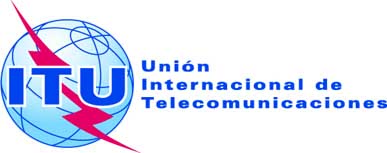 Punto del orden del día: PL 1.3Documento C18/54-S8 de febrero de 2018Original: inglésInforme del Secretario GeneralInforme del Secretario GeneralInforme del Presidente del GTC-Internet sobre un proyecto de resolución sobre una POLÍTICA pública internacional DE ACCESO A internet para personas con discapacidad y necesidades específicasInforme del Presidente del GTC-Internet sobre un proyecto de resolución sobre una POLÍTICA pública internacional DE ACCESO A internet para personas con discapacidad y necesidades específicasResumenComo consta en el resumen de los debates de la novena sesión plenaria de la reunión de 2017 del Consejo (Documento C17/131), el Presidente del Grupo de Trabajo del Consejo sobre Cuestiones de política pública ‎internacional relacionadas con Internet presentó información sobre los resultados de las consultas informales organizadas después de la octava sesión plenaria con respecto al Documento C17/102, que contiene un proyecto de resolución sobre política pública internacional relativa al acceso a Internet para personas con discapacidad y necesidades especiales.Acción solicitadaSe pide al Consejo que siga examinando esta cuestión y tome las medidas del caso, que podrían comprender la transmisión de su conclusión a la PP-18.____________ReferenciasDocumentos C17/102 y C17/131